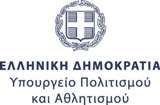 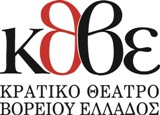 ΑΙΤΗΣΗ ΣΥΜΜΕΤΟΧΗΣΣΤΟ ΕΚΠΑΙΔΕΥΤΙΚΟ ΠΡΟΓΡΑΜΜΑ του Κρατικού Θεάτρου Βορείου Ελλάδος: «ΟΙ ΑΘΛΙΟΙ»
Έναρξη Προγράμματος:  8 Νοεμβρίου 2016 - Διάρκεια: 45 λεπτά
Πληροφορίες από Τρίτη έως Παρασκευή 12:30-14:30 στα εξής τηλέφωνα επικοινωνίας: 2315 200 075 (Ανδρώνη Αθανασία)Αποστολή της φόρμας, για κράτηση στο email: athanasia.androni@gmail.com  Λόγω της αυξημένης συμμετοχής, το εκπαιδευτικό πρόγραμμα θα πραγματοποιεί μια επίσκεψη σε κάθε σχολείο που ανήκει στο πολεοδομικό συγκρότημα του νομού Θεσσαλονίκης, προκειμένου να καλύψει μεγαλύτερο αριθμό σχολείων.  Επιπρόσθετα η υλοποίηση του προγράμματος θα δώσει προτεραιότητα σε σχολεία που το ΚΘΒΕ δεν είχε την ευκαιρία να επισκεφθεί στο παρελθόν. O αριθμός των παρουσιάσεων για κάθε σχολείο αφορά τρείς διδακτικές ώρες ανά σχολική τάξη. Το κόστος συμμετοχής είναι (50 ευρώ + Φ.Π.Α),ποσό το οποίο θα καλύπτεται από το σύλλογο γονέων και κηδεμόνων.ΗΜΕΡΟΜΗΝΙΑ αποστολής: .…../….../201….                             ΕΠΩΝΥΜΙΑ ΣΧΟΛΕΙΟΥ:ΔΙΕΥΘΥΝΣΗ ΣΧΟΛΕΙΟΥ: ΠΟΙΕΣ ΣΧΟΛΙΚΕΣ ΤΑΞΕΙΣ θα παρακολουθήσουν το πρόγραμμα:ΑΡΙΘΜΟΣ ΜΑΘΗΤΩΝ ανά τμήμα (που θα παρακολουθήσουν το πρόγραμμα):ΟΝΟΜΑΤΕΠΩΝΥΜΟ (υπεύθυνου διδ.)ΤΗΛΕΦΩΝΟ (υπεύθυνου διδάσκοντα)E-MAIL (υπεύθυνου διδάσκοντα)ΓΡΑΜΜΗ Ο.Α.Σ.Θ.-ΣΤΑΣΗΈχετε παρακολουθήσει εκπαιδευτικό πρόγραμμα του ΚΘΒΕ ξανά, και αν ναι πόσες φορές; Έχετε παρακολουθήσει εκπαιδευτικό πρόγραμμα του ΚΘΒΕ ξανά, και αν ναι πόσες φορές; Έχετε παρακολουθήσει εκπαιδευτικό πρόγραμμα του ΚΘΒΕ ξανά, και αν ναι πόσες φορές; 